San Mateo County Youth Commission 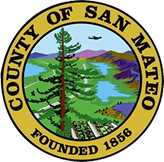 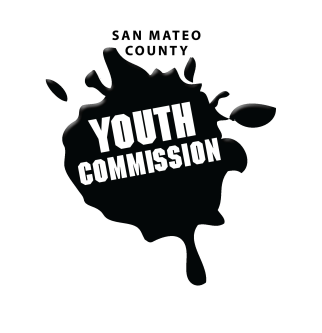 Diamond Room225 37th Ave.
San Mateo, CA 94403March 2, 20176:15-8:15 PMExecutive Board MeetingCall to Order			   					Roll Call									  Public Comment 								Members of the public may address the commission on youth related issues and concerns that are not currently on the agenda. Please complete a Request Form found in the front entry, hand it to one of the Youth Commission Chairs, and limit your remarks to two minutes. The public is welcome to speak on Agenda Items throughout the meeting.Approve Agenda								  Approve Minutes								  Check-in/Icebreaker							  Plan for March meetings						Marijuana PresentationDr. MorrowBoards and Commissions ChairsYouth Conference Assignments	 					Pitch budget allocations/spendingSnapchat filter, shirts, etcReview changes to bylawFeedback & Recommendation of Reappointment FormAnnouncements	Adjournment								  